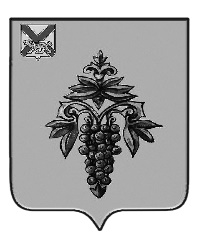 ДУМА ЧУГУЕВСКОГО МУНИЦИПАЛЬНОГО ОКРУГА Р  Е  Ш  Е  Н  И  ЕПринято Думой Чугуевского муниципального округа«30» июля 2021 годаСтатья 1. Внести в решение Думы Чугуевского муниципального округа от 01 марта 2021 года № 158 – НПА «Положение о порядке принятия решений о создании, реорганизации и ликвидации муниципальных предприятий и учреждений» (далее -  Положение) следующие изменения:абзац первый статьи 1 Положения после слов «Федеральным законом от 06 октября 2003 года № 131-ФЗ «Об общих принципах организации местного самоуправления в Российской Федерации»» дополнить словами «Федеральным законом от 12 января 1996 года № 7-ФЗ «О некоммерческих организациях»;пункт 1 статьи 2 и пункт 1 статьи 3 Положения после слов «решений о создании,» дополнить словом «преобразовании,»;в пункте 5.4 статьи 5, в пункте 6.7 статьи 6, в пункте 7.4 статьи 7 Положения слова «глава администрации Чугуевского муниципального округа», используемые в соответствующих падежах, заменить словами «глава Чугуевского муниципального округа» в соответствующих падежах;4) в тексте Положения слова «отраслевой орган администрации», «отраслевой орган», «Отраслевой орган», используемые в соответствующих падежах, заменить словами «Отраслевой орган администрации» в соответствующих падежах;5) пункт 6.1 статьи 6 Положения изложить в новой редакции: «6.1. Реорганизация муниципального предприятия и учреждения производится на основании постановления администрации Чугуевского муниципального округа, при условии наличия согласия Думы Чугуевского муниципального округа. Процедура проведения реорганизации определяется в соответствии с действующим законодательством Российской Федерации»;6) пункт 6.2 статьи 6 Положения изложить в новой редакции: «6.2. Реорганизация муниципального предприятия и учреждения может быть осуществлена в форме: слияния, присоединения, разделения, выделения, преобразования.»;7) статью 6 Положения дополнить пунктом 6.3 следующего содержания:«6.3. Инициатором реорганизации муниципального предприятия и учреждения может выступать отраслевой орган.»;8) пункт 6.10 статьи 6 Положения изложить в новой редакции:   «6.10. Муниципальное предприятие и учреждение считается реорганизованным, за исключением случаев реорганизации в форме присоединения, с момента государственной регистрации вновь возникших юридических лиц.При реорганизации муниципального предприятия или учреждения в форме присоединения к нему другого юридического лица первое из них считается реорганизованным с момента внесения в единый государственный реестр юридических лиц записи о прекращении деятельности присоединенного юридического лица.»;9) пункт 7.11 статьи 7 Положения изложить в новой редакции:   «7.11. Ликвидация муниципального предприятия и учреждения считается завершенной, а юридическое лицо - прекратившим существование после внесения об этом записи в единый государственный реестр юридических лиц в порядке, установленным законом о государственной регистрации юридических лиц.».Статья 2.Настоящее решение вступает в силу со дня его официального опубликования.Глава Чугуевскогомуниципального округа      						           Р.Ю. Деменев  «03» августа 2021 г.№ 247– НПА О внесении изменений в решениеДумы Чугуевского муниципального округаот 01 марта 2021 года № 158 – НПА «Положение о порядке принятия решений о создании, реорганизации и ликвидации муниципальных предприятий и учреждений»